DANH SÁCH TÁC PHẨM thi Môn piano phỔ thông cho chuyên ngành sáng tác, CHỈ huy, âm NHẠC HỌChỆ ĐẠI HỌC Chương trình thi gồm hai bài:- 01 bài Sonate (chương 1)- 01 bài tiểu phẩm nước ngoàiA. Sonate – chọn một trong số các tác phẩm dưới đây:1. W.A. Mozart- Sonate in D major No9 K.311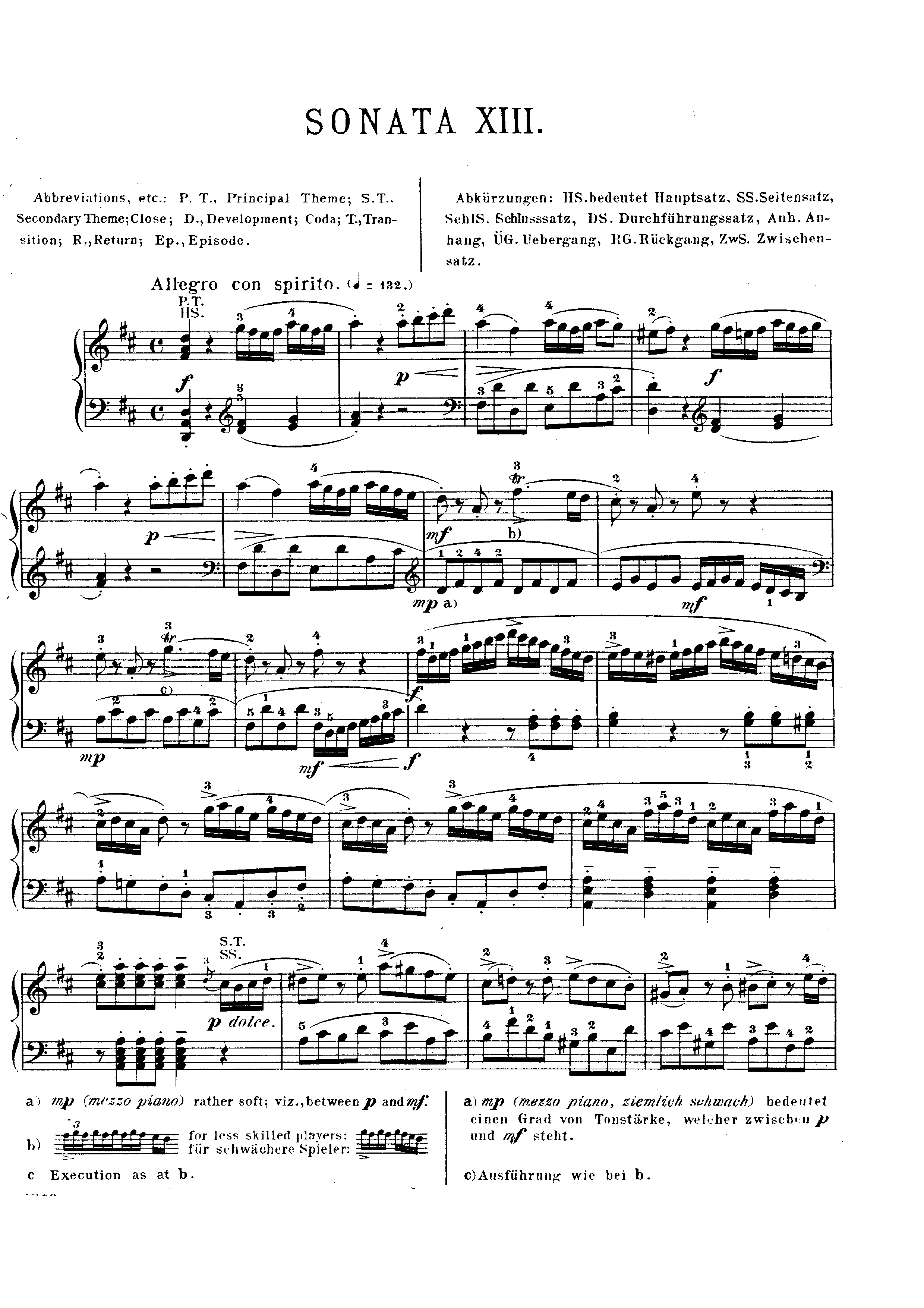 - Sonate in F major No12 K.332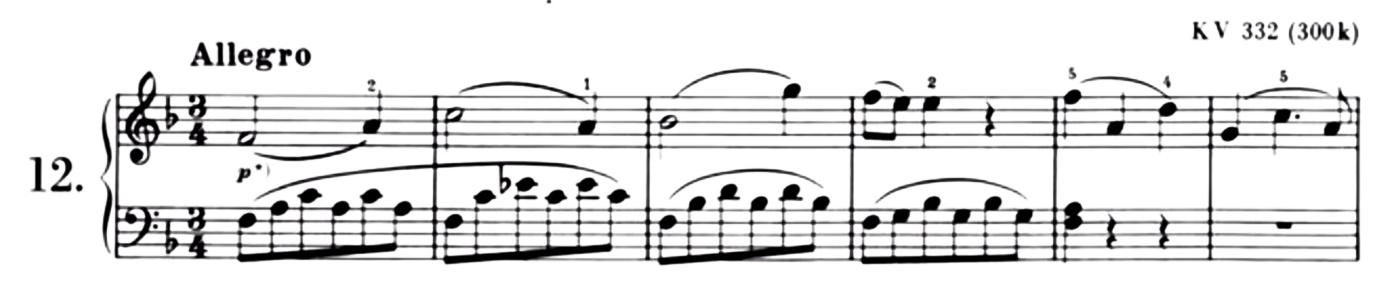 - Sonate in C major No11 K.311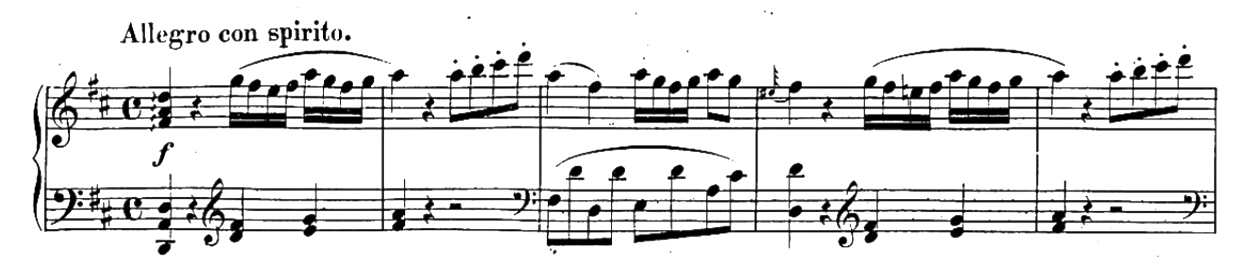 - Fantaisy in Dminor K.397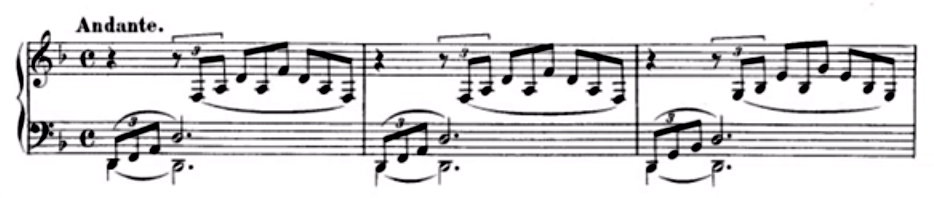 - Sonata No. 11 in A major K 331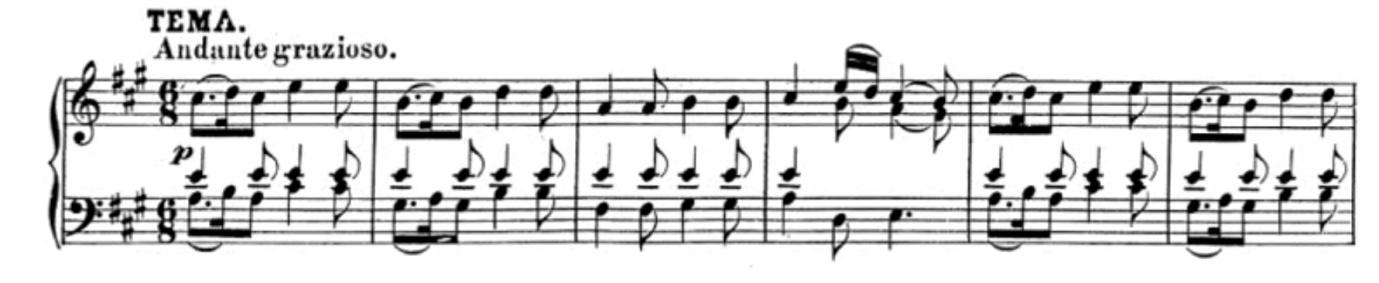 2. L.V. Beethoven- Sonate in C minor Op.2 No1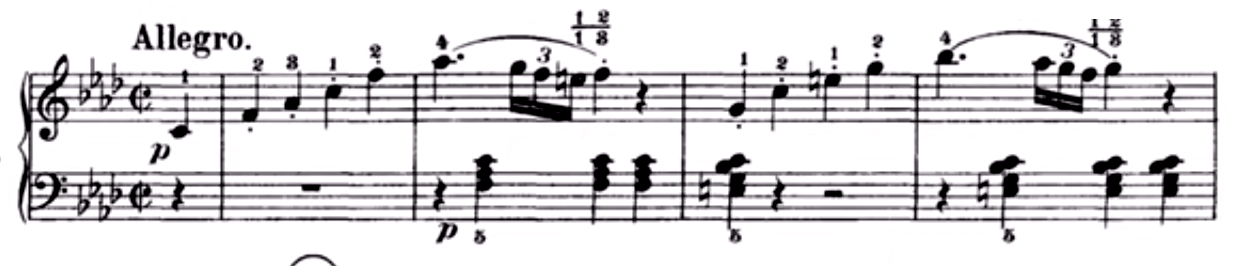 - Sonate in Fminor Op.10 No2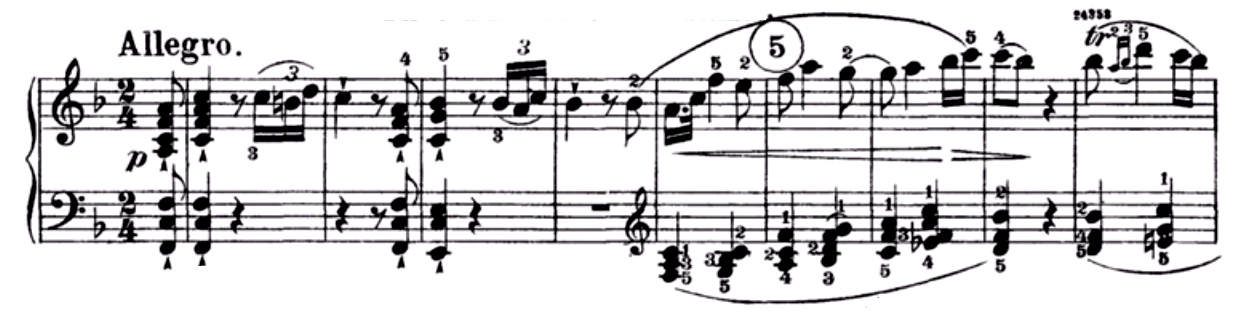 - Sonate in C minor No5. Op.10 No1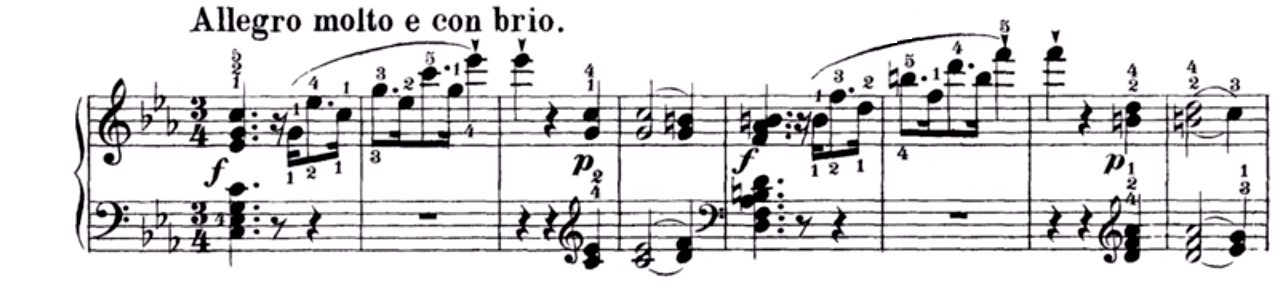 - Sonate in C minor No8. Op13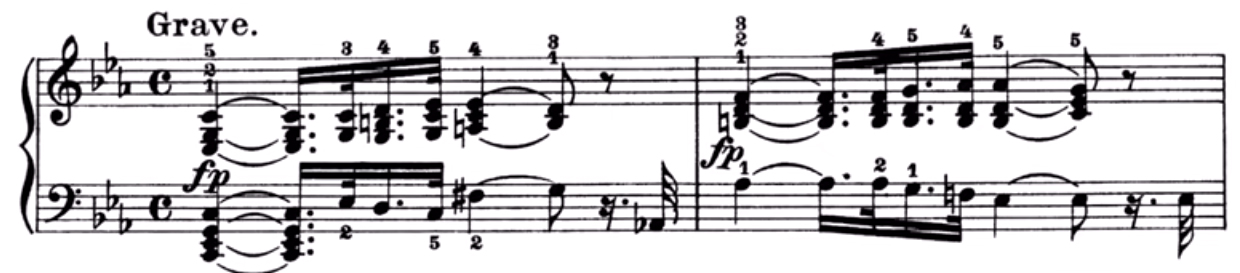 3. J. Haydn- Sonata in C major – Hob XVI/35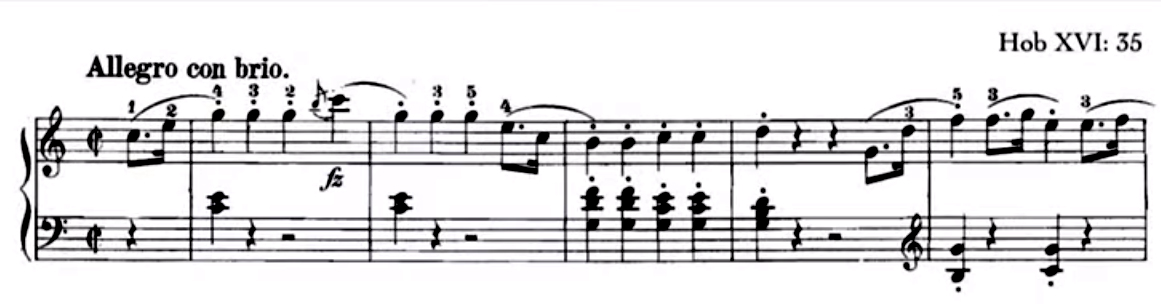 - Sonata in C major – No60, Hob XVI/50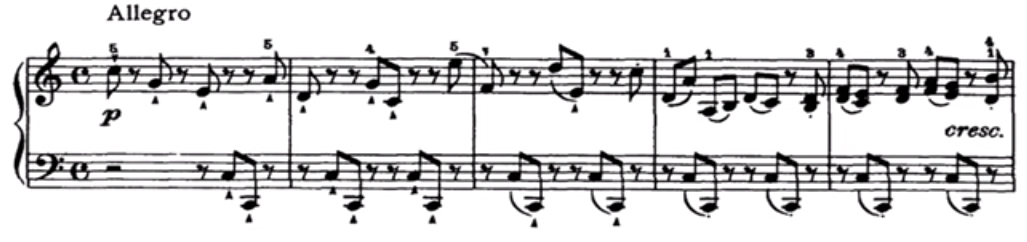 - Sonata in D major Hob XVI.37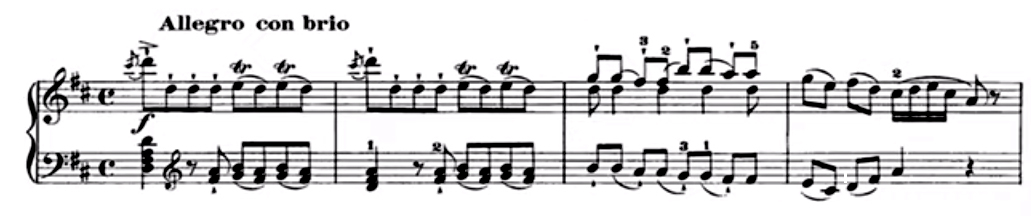 4. E. GriegSonata in E minor Op7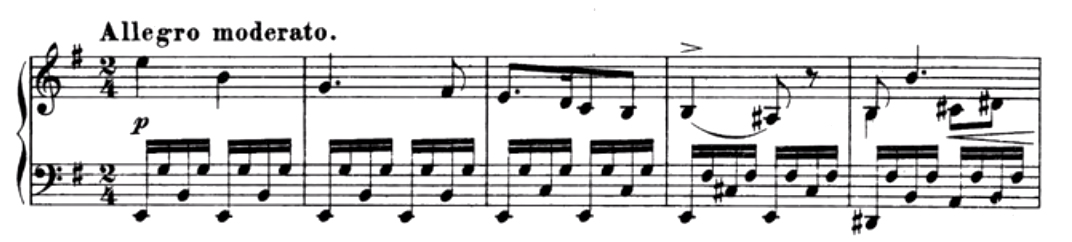 B. Tiểu phẩm nước ngoài – chọn một trong số các tác phẩm dưới đây:1. P.I. TchaikovskyAlbum 4 mùa (tháng 6, tháng 10, tháng 11)- Tháng 6: June: Barcarolle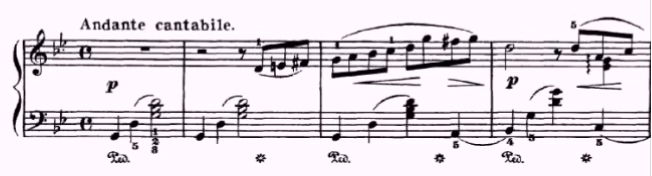 - Tháng 10: October: Autumn Song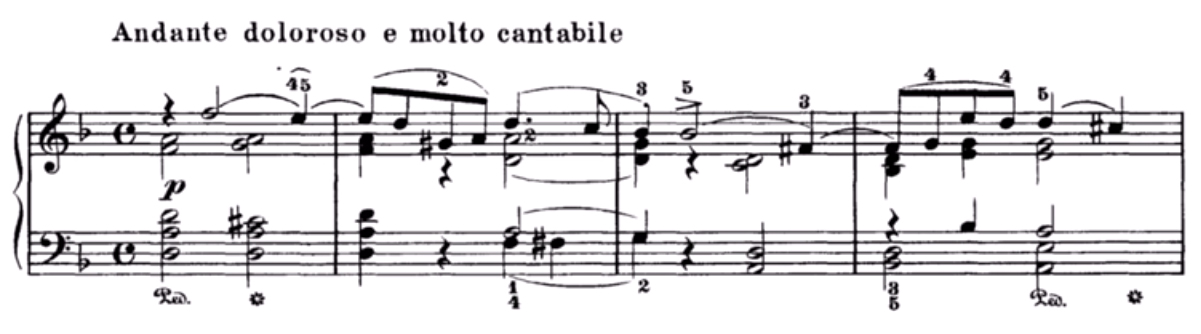 - Tháng 11: November: Troika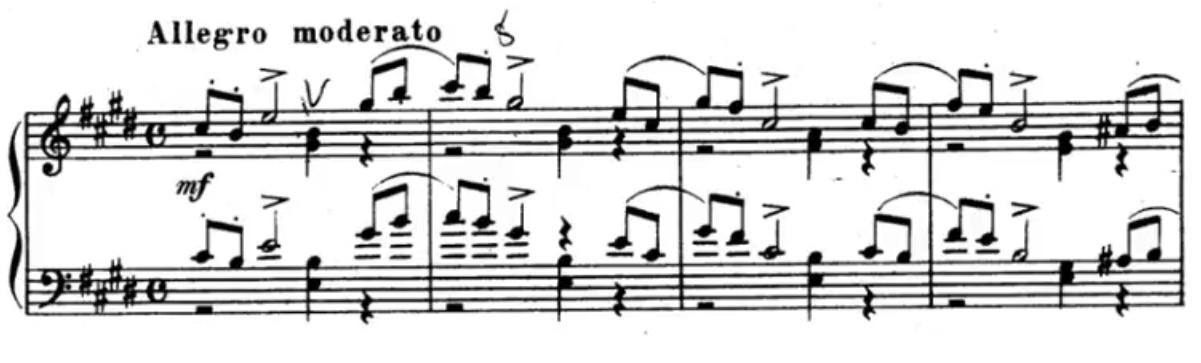 2. M. Glinka- Nocture “Nightingale Variations”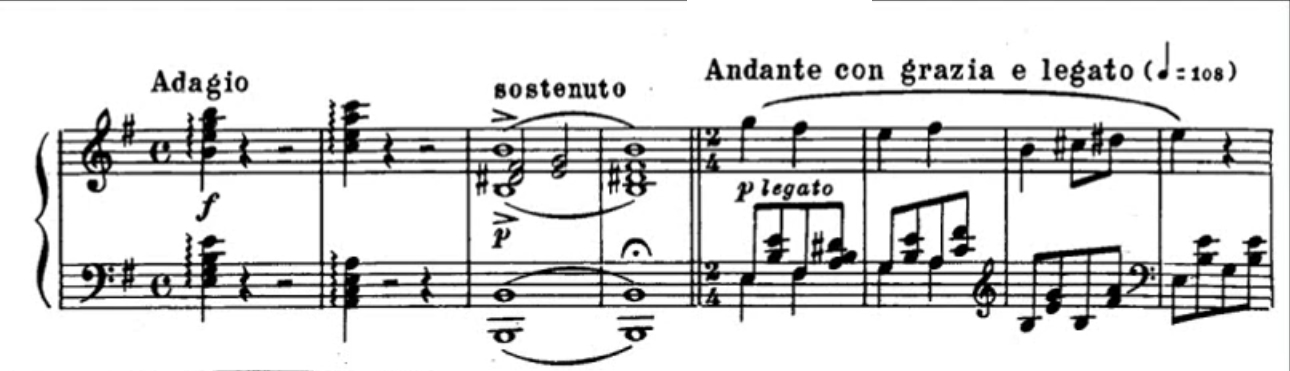 - Nocture in Bb major “La separation”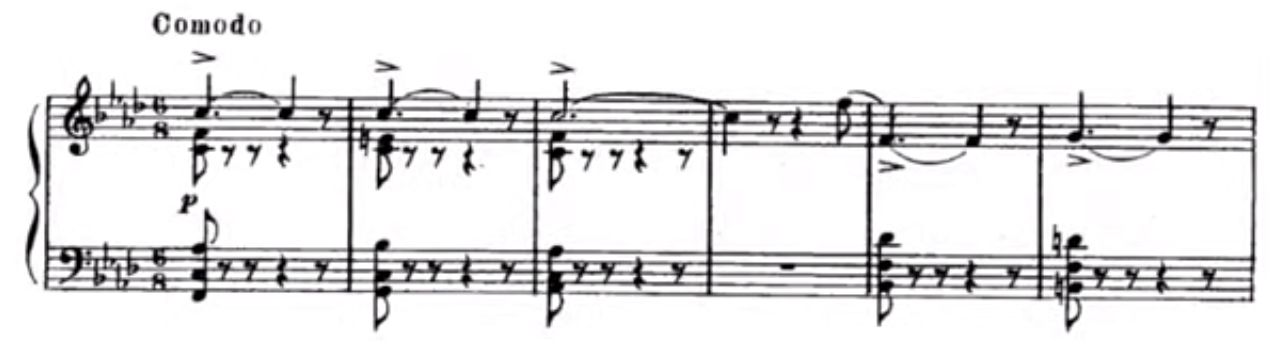 3. F. Schubert4 Impromptus, Op.90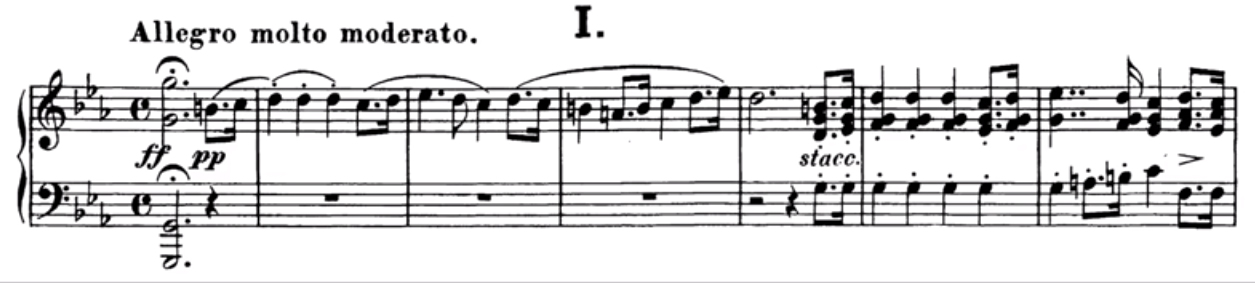 4. C. Rachmaninoff- “Elesie Op.3.No1”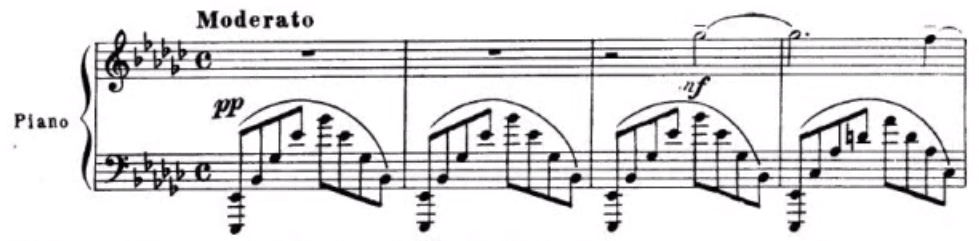 - Prelude op. 23 no. 5 in G minor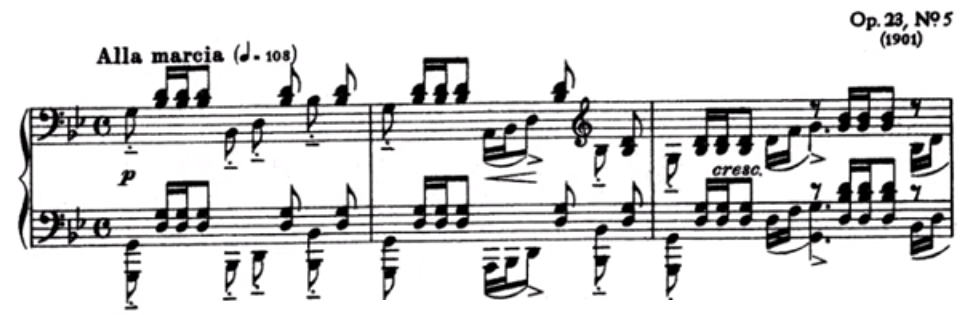 5. C. Debussy- Arabesque No1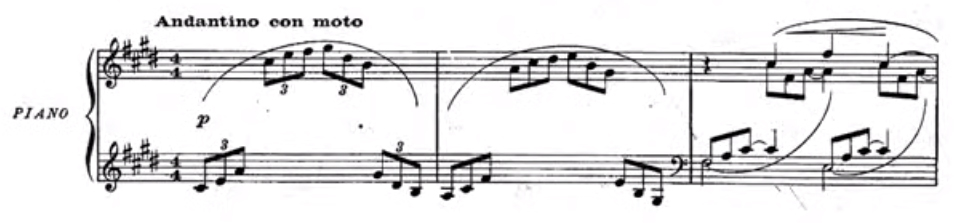 - Arabesque No2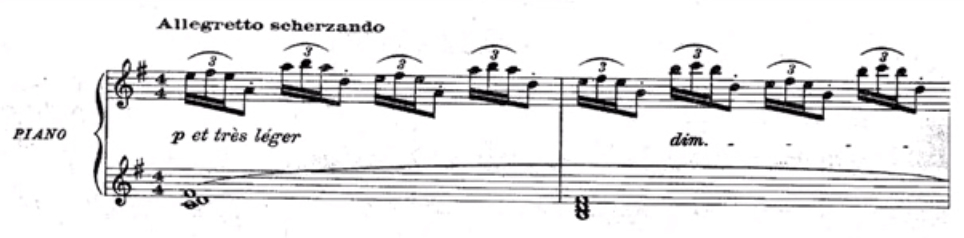 - Clair de Lune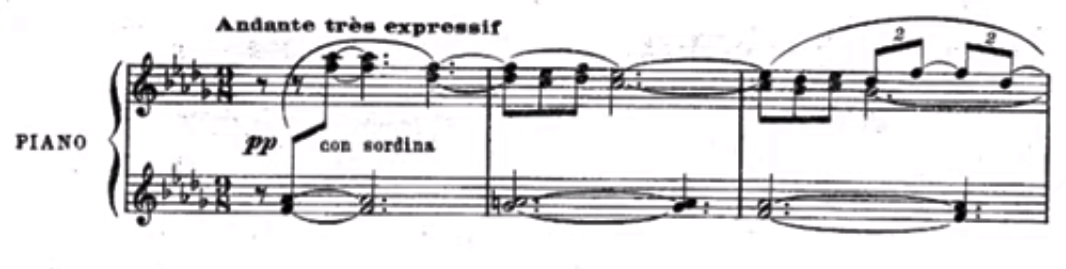 6. F. Chopin- Valse in E flat major Op. 18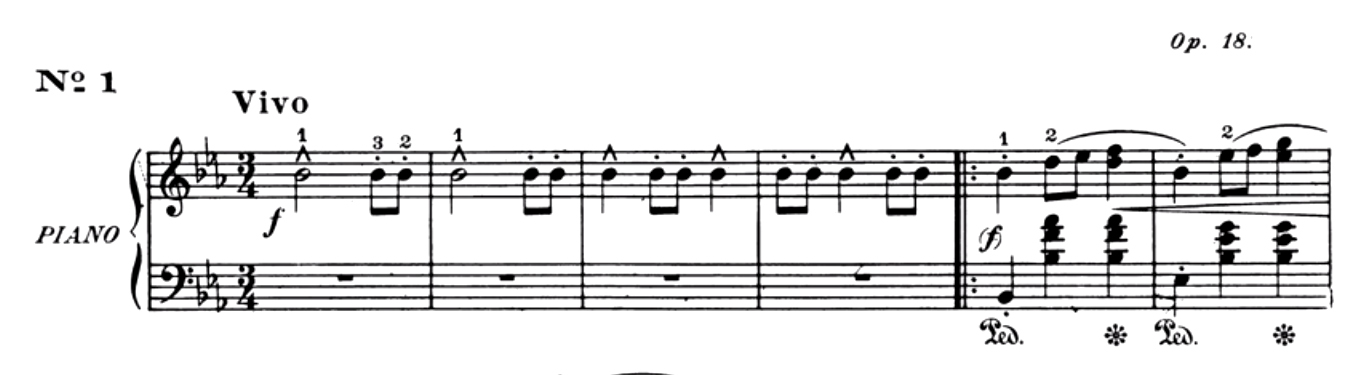 - Valse No7. Op 64 No2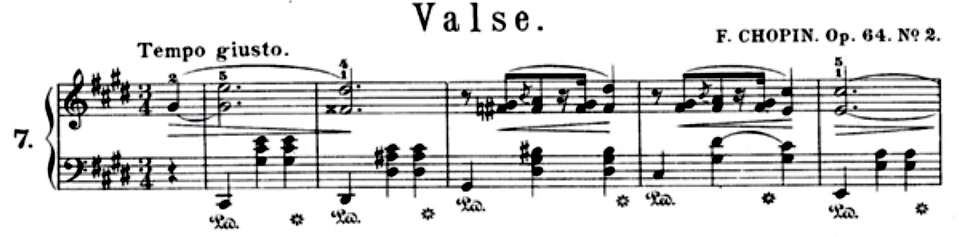 - Valse No 10, Op. 69 No2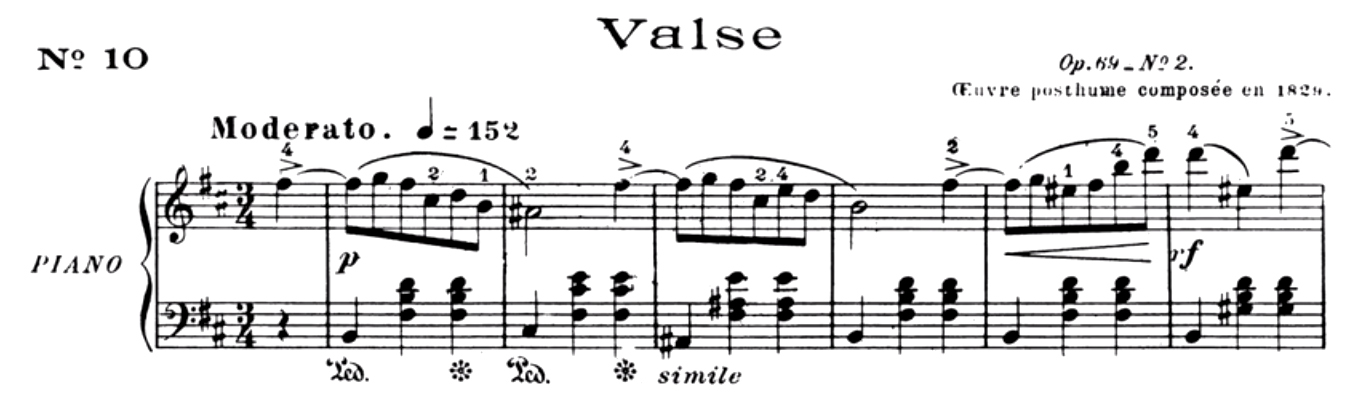 - Nocturne No.21 in C-Minor Op.Posth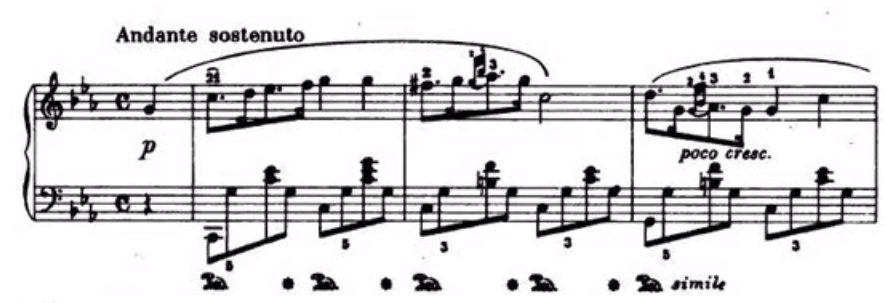 - Nocturne in F minor, Op. 55 No. 1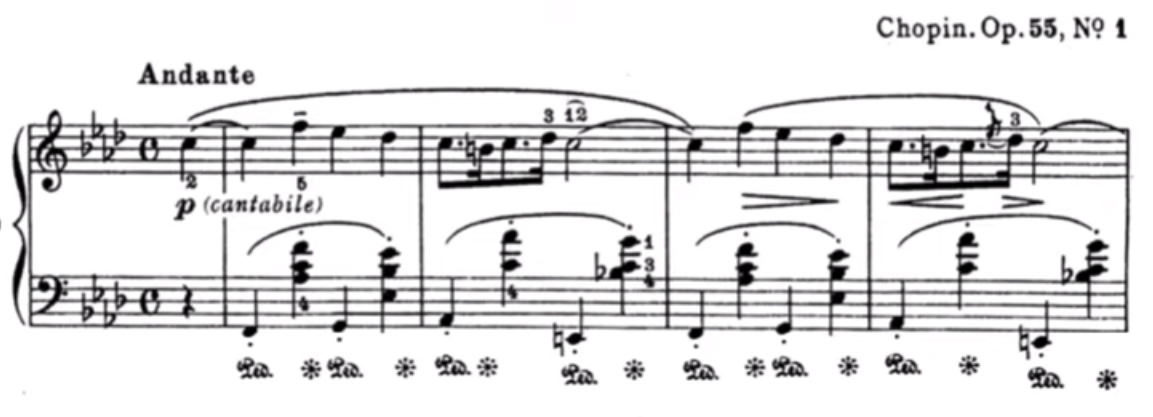 - Nocturne Op. 48 no. 2 in F sharp minor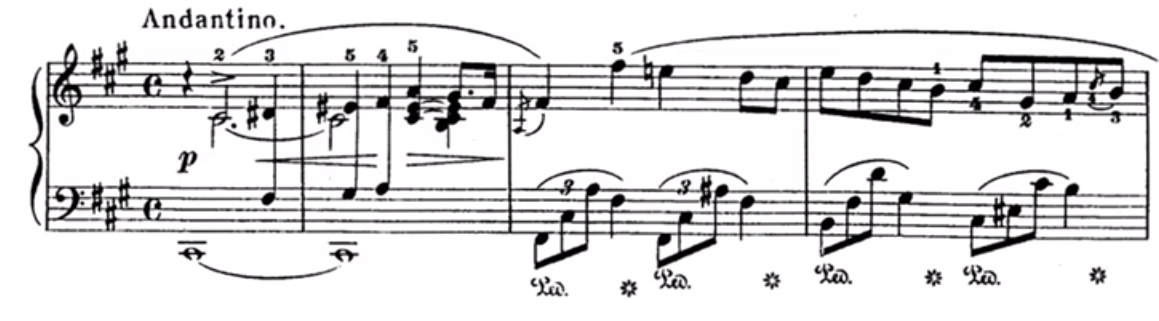 - Polonaise Op.Posth B.1 No.11 in G minor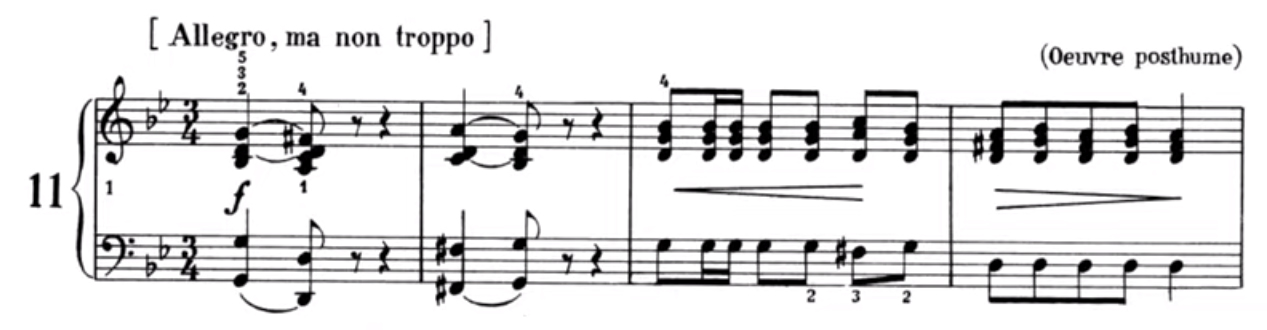 - Fantaisie Impromptu, Op. 66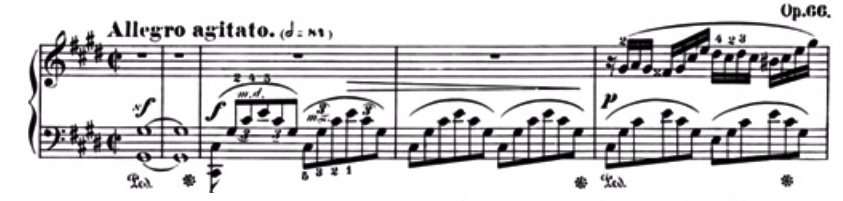 7. F. Liszt- Liebestraum No. 3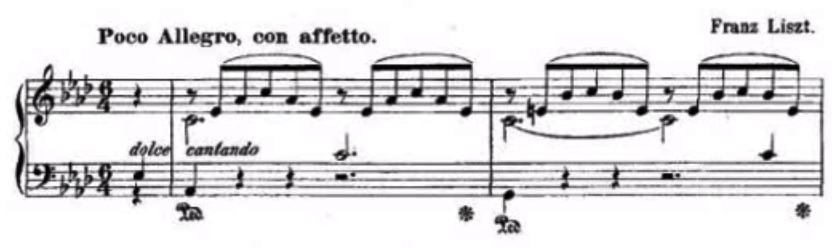 - Consolation D flat major No.3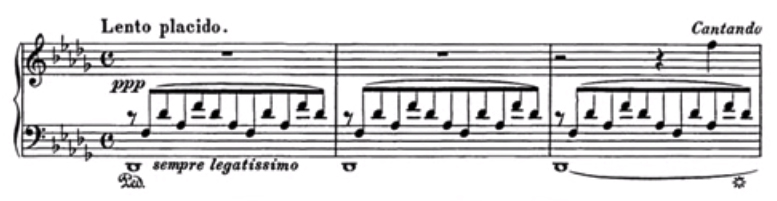 